Circ. n. 85Busto Arsizio, lì 5 ottobre  2023 Web  AI Sigg. Docenti Agli studenti interessatiCLASSI 1BC  - 4CL – 2BL OGGETTO: ATTIVAZIONE ORA ALTERNATIVA ALLA RELIGIONE CATTOLICASi comunica che a decorrere dal 9 ottobre p.v. è attivata la docenza per l’ora alternativa alla religione richiesta dagli studenti delle classi interessate.La sede delle lezioni è la emeroteca. Si ricorda ai sigg. docenti indicati l’obbligo di presenziare agli scrutini di dette classi loro affidate.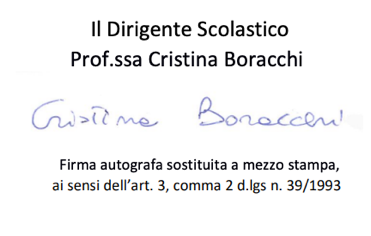 Classe 1BCSabato 4.a oraProf.ssa EtreaClasse 4CLMartedì 2.a oraProf. CuccuClasse 2BLSabato 4.a oraProf. La Banca